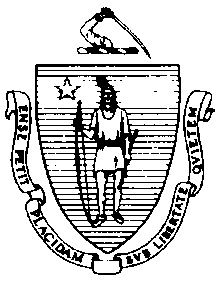 The Executive Office of Health and Human ServicesDepartment of Public HealthBureau of Environmental HealthCommunity Sanitation Program250 Washington StreetBoston, MA 02180-4619Telephone: 617-624-5758/Facsimile: 617-624-5777TTY: 617-624-5286Jonathan.Brown2@state.ma.usDecember 2, 2014 Veronica Madden, SuperintendentBridgewater State Hospital20 Administration RoadBridgewater, MA 02324Re: Facility Inspection – Bridgewater State HospitalDear Superintendent Madden:In accordance with M.G.L. c. 111, §§ 5, 20, and 21, as well as Massachusetts Department of Public Health (Department) Regulations 105 CMR 451.000: Minimum Health and Sanitation Standards and Inspection Procedures for Correctional Facilities; 105 CMR 480.000: Storage and Disposal of Infectious or Physically Dangerous Medical or Biological Waste (State Sanitary Code, Chapter VIII); 105 CMR 590.000: Minimum Sanitation Standards for Food Establishments (State Sanitary Code Chapter X); the 1999 Food Code; and 105 CMR 205.000 Minimum Standards Governing Medical Records and the Conduct of Physical Examinations in Correctional Facilities; I conducted an inspection of the Bridgewater State Hospital on November 3 and 4, 2014 accompanied by Norberto Melo, EHSO. Violations noted during the inspection are listed below including 209 repeat violations:HEALTH AND SAFETY VIOLATIONS(* indicates conditions documented on previous inspection reports)Main Entrance  Waiting Room	No Violations NotedJanitor’s Closet	No Violations NotedMale Bathroom	No Violations NotedFemale Bathroom105 CMR 451.123	Maintenance: Ceiling vent dustyAdministration BuildingFront TrapFC 4-601.11(A)	Cleaning of Equipment and Utensils, Objective: Food contact surface dirty, microwave dirtyRoom AD14	No Violations NotedMail Room	No Violations NotedRoll Call RoomFC 4-601.11(c)	Cleaning of Equipment and Utensils, Objective: Non-food contact surface dirty,	interior of freezer dirtyToxic/Caustic Closet105 CMR 451.353	Interior Maintenance: Ceiling paint peelingMale Bathroom	No Violations NotedFemale Bathroom  	Unable to Inspect - OccupiedMain Hallway	No Violations NotedDOS Office	No Violations NotedArmory Room	No Violations NotedOperations Office105 CMR 451.350*	Structural Maintenance: Ceiling cracked above refrigeratorVisiting and Court RoomFC 4-903.11(A)(2)	Protection of Clean Items, Storing: Single-service items not protected from contamination, items left uncoveredRoom AD-135105 CMR 451.353	Interior Maintenance: Wall paint peelingRoom AD-136105 CMR 451.353	Interior Maintenance: Wall paint peelingToxic/Caustic Closet (across from visiting)	No Violations NotedBasementMale Bathroom	No Violations NotedMale Locker Room	No Violations NotedFemale Locker Room  	No Violations NotedRecords ModuleOfficesHallway105 CMR 451.353	Interior Maintenance: Ceiling tiles missing105 CMR 451.353	Interior Maintenance: Electrical wires exposed in ceilingRM 4	No Violations NotedRM 19105 CMR 451.353*	Interior Maintenance: Ceiling tile damagedFC 4-903.11(A)(2)	Protection of Clean Items, Storing: Single-service items not protected from contamination, items left uncovered105 CMR 451.353	Interior Maintenance: Mold on ceiling tilesRM 3105 CMR 451.353	Interior Maintenance: Ceiling tile damaged105 CMR 451.353	Interior Maintenance: Mold on ceiling tilesAdministration ModuleFirst FloorEntrance105 CMR 451.350*	Structural Maintenance: Outside door not rodent and weathertightChemical Closet	No Violations NotedMale Bathroom  	No Violations NotedFemale Bathroom	No Violations NotedDeputy’s Office	No Violations NotedSuperintendent’s Office	No Violations NotedSecretary’s Office105 CMR 451.353*	Interior Maintenance: Ceiling tile missingCopy Room	No Violations NotedACA Coordinator’s Office	No Violations NotedSecond FloorBreak Room  	No Violations NotedRoom AM-220105 CMR 451.350	Structural Maintenance: Ceiling leaking105 CMR 451.353	Interior Maintenance: Ceiling tiles water damagedRoom AM-223105 CMR 451.350	Structural Maintenance: Ceiling leaking105 CMR 451.353	Interior Maintenance: Ceiling tiles water damaged105 CMR 451.353	Interior Maintenance: Mold on ceilingRoom AM-228105 CMR 451.353	Interior Maintenance: Ceiling tiles water damaged105 CMR 451.353	Interior Maintenance: Mold on ceilingBathroom  	No Violations NotedLegal Office105 CMR 451.353*	Interior Maintenance: Ceiling tile missing105 CMR 451.353*	Interior Maintenance: Electrical wires exposed in outlet105 CMR 451.353	Interior Maintenance: Ceiling tiles water damagedRoom AM 218105 CMR 451.353*	Interior Maintenance: Ceiling tile missingRoom AM-204105 CMR 451.353	Interior Maintenance: Ceiling tile missing105 CMR 451.353	Interior Maintenance: Ceiling tiles water damagedJanitor’s Closet105 CMR 451.350*	Structural Maintenance: Floor damaged105 CMR 451.350*	Structural Maintenance: Wall damaged105 CMR 451.353*	Interior Maintenance: Ceiling tiles damagedDirector of Education105 CMR 451.350*	Structural Maintenance: Ceiling leaking105 CMR 451.353	Interior Maintenance: Ceiling tiles water damagedRear TrapFC 4-601.11(c)*	Cleaning of Equipment and Utensils, Objective: Non-food contact surface dirty, interior of refrigerator dirtyRear Trap Bathroom105 CMR 451.123	Maintenance: Ceiling vent dustyMain Area	No Violations NotedPatient Bathroom  105 CMR 451.123	Maintenance: Ceiling vent dustyHallway	No Violations NotedRecords	No Violations NotedControl Center				No Violations NotedMedical BuildingClinic Officer’s Office105 CMR 451.353*	Interior Maintenance: Wall paint peeling105 CMR 451.353	Interior Maintenance: Desk damagedBathroom105 CMR 451.123	Maintenance: Wall vent dustyFirst FloorLieutenant’s Office105 CMR 451.353*	Interior Maintenance: Counter top crackedDoctor’s Office105 CMR 451.353	Interior Maintenance: Wall paint peeling105 CMR 451.353	Interior Maintenance: Window shade damagedNursing Supervisor’s Office105 CMR 451.353	Interior Maintenance: Wall dirty105 CMR 451.353	Interior Maintenance: Wall paint peelingFC 4-903.11(A)(2)	Protection of Clean Items, Storing: Single-service items not protected from 	contamination, items left uncoveredAmbulatory Care	No Violations NotedEye Doctor’s Office	Unable to Inspect - LockedDental Office105 CMR 451.353*	Interior Maintenance: Wall paint peelingX-Ray Lab	No Violations NotedCenter CorridorHallway105 CMR 451.353	Interior Maintenance: Wall paint peelingBook Trap105 CMR 451.350*	Structural Maintenance: Ceiling damaged, hole near lightDoctor’s Office	Unable to Inspect - LockedHolding Cell	No Violations NotedProperty	No Violations NotedBooking Office	No Violations NotedMale Bathroom105 CMR 451.123	Maintenance: Floor crackedFemale Bathroom105 CMR 451.123*	Maintenance: Floor crackedToxic/Caustic Closet105 CMR 451.350*	Structural Maintenance: Floor damaged below sink105 CMR 451.353*	Interior Maintenance: Ceiling paint peelingSlop Sink Room	No Violations NotedMedical Waste Storage Room105 CMR 451.350*	Structural Maintenance: Exit door not weathertight105 CMR 451.353	Interior Maintenance: Ceiling water damaged105 CMR 451.353	Interior Maintenance: Wall dirty105 CMR 451.353	Interior Maintenance: Floor dirtyPharmacy	Unable to Inspect - LockedControl	No Violations NotedInfirmaryTrauma Room  	Unable to Inspect - OccupiedRoom 1	No Violations NotedRoom 2	No Violations NotedNurse’s Office	No Violations NotedDorm 1	No Violations NotedDorm 2	No Violations NotedDorm 3	No Violations NotedDorm 4	No Violations NotedDorm 5	No Violations NotedSupply Room	No Violations NotedTreatment Room	No Violations NotedShower Room	No Violations NotedTV Room  105 CMR 451.353*	Interior Maintenance: Ceiling ventilation grille rusted105 CMR 451.353*	Interior Maintenance: Floor tile damagedMedical West UnitMental Health Worker’s Office105 CMR 451.353	Interior Maintenance: Ceiling vent dustyTreatment Team Office	Unable to Inspect - OccupiedLaundry  105 CMR 451.353*	Interior Maintenance: Wall paint peelingControlFC 4-601.11(c)	Cleaning of Equipment and Utensils, Objective: Non-food contact surface dirty,	interior of freezer dirtyBathroom (across from treatment office)105 CMR 451.123*	Maintenance: Ceiling paint peeling105 CMR 451.123	Maintenance: Debris on floorJanitor’s Closet105 CMR 451.353*	Interior Maintenance: Ventilation grille damaged105 CMR 451.350*	Structural Maintenance: Floor damaged105 CMR 451.350*	Structural Maintenance: Ceiling damaged105 CMR 451.130*	Plumbing: Plumbing not maintained in good repair, faucet leaking105 CMR 451.353	Interior Maintenance: Mold in sink105 CMR 451.353	Interior Maintenance: Standing water in mop bucketShower105 CMR 451.123	Maintenance: Debris on floor105 CMR 451.123	Maintenance: Ceiling vent dusty105 CMR 451.123	Maintenance: Floor paint peeling105 CMR 451.123	Maintenance: Wall vent dustyRoomsRoom 5	No Violations NotedRoom 6	No Violations NotedDormsDorm 7105 CMR 451.353	Interior Maintenance: Floor paint peelingMental Health Worker’s Office	No Violations NotedDorm 8	No Violations NotedDorm 9	No Violations NotedDorm 10	No Violations NotedShower Room  105 CMR 451.123*	Maintenance: Floor tiles damaged105 CMR 451.123*	Maintenance: Floor damaged105 CMR 451.123*	Maintenance: Ventilation grille damaged105 CMR 451.123*	Maintenance: Soap scum on wallsToxic/Caustic Closet	No Violations NotedQuiet Room  105 CMR 451.353*	Interior Maintenance: Ceiling dirty105 CMR 451.353*	Interior Maintenance: Ceiling paint peeling105 CMR 451.370*	Garbage Storage: Garbage container missing coverI.T. UnitHallway105 CMR 451.353*	Interior Maintenance: Ceiling paint peeling105 CMR 451.350	Structural Maintenance: Exit doors not rodent and weathertightFront Security Trap105 CMR 451.353*	Interior Maintenance: Wall paint peeling105 CMR 451.353*	Interior Maintenance: Floor tile damaged105 CMR 451.353	Interior Maintenance: Air conditioner brokenShower Room  105 CMR 451.123*	Maintenance: Ceiling paint peeling105 CMR 451.123	Maintenance: Floor drain clogged105 CMR 451.123	Maintenance: Standing water on floorToxic/Caustic Closet105 CMR 451.353*	Interior Maintenance: Wet mop stored in bucketKitchen Area	No Violations NotedSecurity Trap105 CMR 451.353*	Interior Maintenance: Floor tiles damagedSecurity Trap Bathroom105 CMR 451.123*	Maintenance: Ceiling paint peelingCells	No Violations NotedNurse’s Office105 CMR 451.353*	Interior Maintenance: Floor tiles damaged105 CMR 451.353*	Interior Maintenance: Ceiling paint peeling105 CMR 451.353*	Interior Maintenance: Wall paint peelingFC 4-601.11(c)	Cleaning of Equipment and Utensils, Objective: Non-food contact surface dirty,	interior of freezer dirtyNurse’s Office Bathroom105 CMR 451.140	Adequate Ventilation: Inadequate ventilationToxic Caustic Room	No Violations NotedStrip Cell  	No Violations NotedInterview Room105 CMR 451.353*	Interior Maintenance: Wall paint peeling Max ModRight SideHallway105 CMR 451.353*	Interior Maintenance: Floor tiles damaged105 CMR 451.350*	Structural Maintenance: Exit doors not rodent and weathertightInmate Bathroom  	No Violations NotedToxic/Caustic Closet	No Violations NotedSecurity Trap	No Violations NotedElectric Room (MM-06)	No Violations NotedElectric Room (MM-09)	No Violations NotedRoom MM-11105 CMR 451.350*	Structural Maintenance: Roof leaks105 CMR 451.353*	Interior Maintenance: Ceiling tiles water damagedRoom MM-14FC 4-204.112(A)*	Design and Construction, Functionality: No functioning thermometer in refrigeratorMale Bathroom105 CMR 451.110(A)		Hygiene Supplies at Toilet and Handwash Sink: No paper towels at handwash sinkRoom MM-30				No Violations NotedRoom MM-15				No Violations NotedFemale Bathroom  105 CMR 451.110(A)		Hygiene Supplies at Toilet and Handwash Sink: No paper towels at handwash sinkRoom MM-28105 CMR 451.344		Illumination in Habitable Areas: Inadequate lighting, 2 lights outRoom MM-16				No Violations NotedRoom MM-17				No Violations NotedRoom MM-27				No Violations NotedRoom MM-18				No Violations NotedRoom MM-26				No Violations NotedRoom MM-19				No Violations NotedRoom MM-25				No Violations NotedRoom MM-20				No Violations NotedRoom MM-24				No Violations NotedRoom MM-21				No Violations NotedRoom MM-23				No Violations NotedLeft SideVending Machines	No Violations NotedRoom MM-38				No Violations NotedRoom MM-42				No Violations NotedJanitor’s Closet	No Violations NotedTraining Room	No Violations NotedMaximum 1 UnitTrap105 CMR 451.353*	Interior Maintenance: Wall paint peelingTrap Bathroom105 CMR 451.123*	Maintenance: Wall vent dustyA Side Common Room  105 CMR 451.353	Interior Maintenance: Floor tile damagedMop Closet105 CMR 451.353*	Interior Maintenance: Ventilation grille dirty105 CMR 451.353	Interior Maintenance: Standing water in bucketTransfer Room105 CMR 451.350*	Structural Maintenance: Door not rodent and weathertightTreatment Room	No Violations NotedRooms105 CMR 451.353*	Interior Maintenance: Wall paint peeling in room # 101 and 110105 CMR 451.353*	Interior Maintenance: Floor paint peeling in room # 112105 CMR 451.353	Interior Maintenance: Floor paint peeling in room # 102, 104, and 107B SideOfficer’s RoomFC 4-601.11(c)	Cleaning of Equipment and Utensils, Objective: Non-food contact surface dirty,	interior of freezer dirtyFC 4-602.12(B)	Cleaning of Equipment and Utensils; Frequency: Interior of microwave oven dirty105 CMR 451.353	Interior Maintenance: Wall paint peelingMental Health Worker’s OfficeFC 4-602.12(B)	Cleaning of Equipment and Utensils; Frequency: Interior of microwave oven dirtyFC 4-903.11(A)(2)	Protection of Clean Items, Storing: Single-service items not protected from 	contamination, utensils not stored with handles up105 CMR 451.353	Interior Maintenance: Ceiling vent dustyTreatment Team Office105 CMR 451.353*	Interior Maintenance: Ceiling vent dustyTherapy Room105 CMR 451.353*	Interior Maintenance: Wall paint peelingRooms105 CMR 451.353*	Interior Maintenance: Wall paint peeling in room # 118, 124, 125, and 126105 CMR 451.353*	Interior Maintenance: Floor paint peeling in room # 121, 124, and 126105 CMR 451.353	Interior Maintenance: Floor paint peeling in room # 117105 CMR 451.353	Interior Maintenance: Floor tile cracked outside room # 132C SideNurse’s Office105 CMR 451.353	Interior Maintenance: Dead bugs in light fixtureNurse’s Office Bathroom105 CMR 451.123*	Maintenance: Wall vent dustyPatient Shower Room  105 CMR 451.123*	Maintenance: Wall tiles damaged105 CMR 451.123*	Maintenance: Walls dirty105 CMR 451.123*	Maintenance: Ventilation grille dirty105 CMR 451.123*	Maintenance: Soap scum on walls in shower105 CMR 451.123*	Maintenance: Ceiling dirty105 CMR 451.353	Interior Maintenance: Standing water on shower floor105 CMR 451.353	Interior Maintenance: Soap scum on floor105 CMR 451.353	Interior Maintenance: Bench paint peelingSlop Sink Closet105 CMR 451.353*	Interior Maintenance: Ventilation grille dirtyOverflow Shower105 CMR 451.123	Maintenance: Floor paint peeling105 CMR 451.123	Maintenance: Ceiling paint peelingPatient Bathroom  105 CMR 451.123*	Maintenance: Ventilation grille dirty105 CMR 451.123	Maintenance: Walls dirty105 CMR 451.123	Maintenance: Sink dirty105 CMR 451.123	Maintenance: Urinal clogged105 CMR 451.123	Maintenance: Wall tiles damagedToxic/Caustic Closet	No Violations NotedLaundry 1	No Violations NotedDirty Laundry 105 CMR 451.353*	Interior Maintenance: Wall paint peeling105 CMR 451.353*	Interior Maintenance: Floor paint peelingHallway105 CMR 451.350	Structural Maintenance: Outside door not rodent and weathertightLaundry 2	No Violations NotedStorage	No Violations NotedRoom 108	No Violations NotedInterview Room  	No Violations NotedRoom 146	No Violations NotedMaximum 2 UnitOfficer’s Trap105 CMR 451.353*	Interior Maintenance: Floor paint peelingOfficer’s Trap Bathroom105 CMR 451.123	Maintenance: Ceiling vent dusty105 CMR 451.123	Maintenance: Floor tile damagedA SideCommon Room105 CMR 451.353*	Interior Maintenance: Floor tile damagedStaff Break Room	No Violations NotedMop Closet105 CMR 451.353*	Interior Maintenance: Ventilation grille dirtyTransfer Room105 CMR 451.350*	Structural Maintenance: Door not rodent and weathertight105 CMR 451.353	Interior Maintenance: Floor tile damagedTreatment Room105 CMR 451.353	Interior Maintenance: Floor paint peelingRooms105 CMR 451.353	Interior Maintenance: Floor paint peeling in room # 104B SideMental Health Worker’s Office105 CMR 451.353*	Interior Maintenance: Ceiling vent dustyUnit Director’s Office	No Violations NotedCPO’s Office	No Violations NotedRooms105 CMR 451.353*	Interior Maintenance: Floor paint peeling in room # 125105 CMR 451.353	Interior Maintenance: Floor paint peeling in room # 119 and 121105 CMR 451.103	Mattresses: Mattress damaged in room # 130Hallway105 CMR 451.350	Structural Maintenance: Outside door not rodent and weathertightC SidePatient Shower Room  105 CMR 451.123*	Maintenance: Soap scum on walls105 CMR 451.123*	Maintenance: Floor damaged105 CMR 451.123*	Maintenance: Ceiling tile cracked105 CMR 451.123	Maintenance: Bench paint peeling105 CMR 451.123	Maintenance: Debris on floorSlop Sink105 CMR 451.353*	Interior Maintenance: Ventilation grille dirtyNurse’s Station	No Violations NotedNurse’s Station Bathroom105 CMR 451.123*	Maintenance: Ceiling vent dusty Patient Bathroom  105 CMR 451.123*	Maintenance: Wall tile cracked105 CMR 451.123	Maintenance: Debris on floor105 CMR 451.123	Maintenance: Wall vent dustyToxic/Caustic Closet	No Violations NotedInterview Room105 CMR 451.353		Interior Maintenance: Floor tile crack outside of doorCommons BuildingKitchenFC 6-501.12(A)*	Maintenance and Operation; Cleaning: Facility not cleaned properly, ventilation grilles dirtyCleaning Closet	No Violations NotedServing LineFC 6-201.11*	Design, Construction and Installation: Floor not easily cleanable, tiles damaged under refrigerator unitPot Wash Room and 3-Bay SinkFC 4-903.11(B)(1)*	Protection of Clean Items, Storing: Pots not stored in the inverted/self-draining position on rackFC 2-401.11	Hygienic Practices Food Contamination Prevention: Food service personnel eating in an inappropriate areaRefrigerator # 50003FC 4-501.11(B)*	Maintenance and Operation, Equipment: Equipment components not maintained in a state of good repair, gasket damagedPrep Sink	No Violations NotedFreezer # 1FC 6-501.12(A)*	Maintenance and Operation; Cleaning: Facility not cleaned properly, ice build-up on floor and ceilingFC 3-302.11(A)(4)*	Preventing Food and Ingredient Contamination: Preventing cross contamination, food not appropriately coveredFreezer # 2	Unable to Inspect – Out-of-ServiceSlop Sink RoomFC 6-201.16(A)*	Design, Construction, and Installation; Cleanability: Wall crackedHandwash Sink				No Violations NotedHandwash Sink (outside locker room)105 CMR 451.126	Hot Water: Hot water temperature recorded at 145oFIce MachineFC 4-602.11(E)(4)(b)*	Cleaning of Equipment and Utensils, Frequency: Interior	 surfaces of ice machine dirtyFC 4-602.11(E)(4)(b)	Cleaning of Equipment and Utensils, Frequency: Mold growth observed on interior surfaces of ice machineJanitor’s ClosetFC 6-201.11*	Design, Construction and Installation: Floor not easily cleanable, floor damagedFC 6-101.11(A)(1)*	Materials for Construction and Repairs: Surface not easily cleanable, door frame paint peelingDishwashing Machine AreaFC 6-201.11*	Design, Construction and Installation: Floor not easily cleanable, floor damaged around drainsFC 6-501.12(A)*	Maintenance and Operation; Cleaning: Facility not cleaned properly, fans dirtyFC 5-203.14*	Plumbing System, Design: No backflow prevention device on rinse sinkFC 6-305.11(B)*	Numbers and Capacities; Dressing Area and Lockers: No suitable locker room provided, personal belongings stored on food tray rackDry StorageFC 3-302.11(A)(4)*	Preventing Food and Ingredient Contamination: Preventing cross contamination, food not appropriately coveredFC 6-404.11	Location and Placement; Distressed Merchandise: Dented cans not properly segregatedFC 6-501.12(A)	Maintenance and Operation; Cleaning: Facility not properly cleaned, spilled food left on storage racks and floorFC 6-501.111(B)	Maintenance and Operations; Pest Control: Flying insects observed in in dry storage areaFC 3-304.12(A)	Preventing Contamination from Utensils: Service utensils handle stored below the food and container line, cup left in flour bagTwo-Bay SinkFC 3-302.12	Preventing Food and Ingredient Contamination: Mislabeled food container, cooking oil stored in container labeled “chemicals”Inmate BathroomFC 6-501.12(A)*	Maintenance and Operation; Cleaning: Facility not cleaned properly, ventilation grille dirtyFC 6-101.11(A)(1)		Materials for Construction and Repairs: Surface not easily cleanable, door damagedStaff Locker RoomFC 6-501.111(B)	Maintenance and Operations; Pest Control: Flying insects observed in and around box of rotting bananasFC 3-305.11(A)(1)	Preventing Contamination from Premises: Food stored in an inappropriate location, box of rotting bananas stored in locker roomLoading DockFC 6-501.12(A)	Maintenance and Operation; Cleaning: Facility not properly cleaned, area around outside dumpster had debrisTransfer AreaFC 6-201.16(A)*	Design, Construction, and Installation; Cleanability: Ceiling covering not easily cleanable, ceiling damagedFC 6-201.11*	Design, Construction and Installation: Floor not easily cleanable, floor damagedToxic/Caustic Closet	No Violations NotedDining AreaFC 6-501.12(A)*	Maintenance and Operation; Cleaning: Facility not cleaned properly, ventilation grille dirtyFC 6-501.11*	Maintenance and Operation; Repairing: Facility not in good repair, column baseboard damagedFC 6-501.11*	Maintenance and Operation; Repairing: Facility not in good repair, vent paint peelingLobby Area105 CMR 451.350*	Structural Maintenance: Hole in wall105 CMR 451.353*	Interior Maintenance: Ceiling paint peeling105 CMR 451.353*	Interior Maintenance: Ceiling tile damaged105 CMR 451.353	Interior Maintenance: Wall vent dustyJanitor’s Closet105 CMR 451.353*	Interior Maintenance: Floor paint peelingOfficer’s Trap	No Violations NotedTrap Bathroom  105 CMR 451.123*	Maintenance: Ventilation grille dirtyInmate Bathroom105 CMR 451.140	Adequate Ventilation: Inadequate ventilation105 CMR 451.123	Maintenance: Stall wall paint peeling105 CMR 451.123	Maintenance: Debris on floorFemale Bathroom105 CMR 451.126*	Hot Water: Hot water temperature recorded at 1450FMental Health Supervisor’s Office	No Violations NotedBarbershop	No Violations NotedStorage Room	No Violations NotedGym105 CMR 451.350*	Structural Maintenance: Ceiling above stage leaking105 CMR 451.350*	Structural Maintenance: Ceiling above stage had hole in it105 CMR 451.350*	Structural Maintenance: Door not rodent and weathertight105 CMR 451.350*	Structural Maintenance: Floor damaged105 CMR 451.350	Structural Maintenance: Ceiling above basketball court leaking105 CMR 451.353	Interior Maintenance: Basketball court had standing water on it105 CMR 451.353	Interior Maintenance: Drinking fountain had inadequate pressureRecreational OfficeFC 4-501.11(A)*	Maintenance and Operation, Equipment: Equipment not maintained in a state of good 	repair, refrigerator gasket dirtyPrograms105 CMR 451.350	Structural Maintenance: Ceiling damaged105 CMR 451.350	Structural Maintenance: Ceiling leaking waterChapel	No Violations NotedRoom CS-25105 CMR 451.350*	Structural Maintenance: Ceiling damaged105 CMR 451.350*	Structural Maintenance: Floor damagedStorage Room	No Violations NotedLibrary105 CMR 451.350*	Structural Maintenance: Ceiling leaking 105 CMR 451.350*	Structural Maintenance: Ceiling damagedMIMR Room105 CMR 451.350*	Structural Maintenance: Ceiling leaking 105 CMR 451.350*	Structural Maintenance: Ceiling damagedRoom CS-09105 CMR 451.350*	Structural Maintenance: Wall bricks missing105 CMR 451.350*	Structural Maintenance: Wall crackedSchool Office	No Violations NotedToxic/Caustic Closet105 CMR 451.353*	Interior Maintenance: Floor paint peelingStaff Bathroom  105 CMR 451.123*	Maintenance: Ceiling paint peelingLaundry  	No Violations NotedCommons BasementBreak Room  FC 4-602.12(B)*	Cleaning of Equipment and Utensils; Frequency: Interior of microwave oven dirtyFC 4-602.12(B)*	Cleaning of Equipment and Utensils; Frequency: Interior of toaster oven dirtyFC 4-903.11(A)(2)*	Protection of Clean Items, Storing: Single-service items not protected from 	contamination, utensils not stored with handles upBathroom/Slop Sink105 CMR 451.140	Adequate Ventilation: Inadequate ventilation, exhaust fan broken105 CMR 451.123	Maintenance: Drop ceiling left unfinishedMaintenance Area	No Violations NotedTool Crib105 CMR 451.353	Interior Maintenance: Ceiling paint peeling105 CMR 451.353	Interior Maintenance: Ceiling fan dustyMechanical Room B105 CMR 451.130*	Plumbing: Plumbing not maintained in good repair, water pipes leaking105 CMR 451.331*	Radiators and Heating Pipes: Pipe insulation damaged105 CMR 451.353*	Interior Maintenance: Floor gate damaged105 CMR 451.353	Interior Maintenance: Mold on damaged insulation105 CMR 451.353	Interior Maintenance: Antifreeze left spilled on floorMechanical Room A105 CMR 451.331*	Radiators and Heating Pipes: Pipe insulation damaged105 CMR 451.353*	Interior Maintenance: Standing water on floor  105 CMR 451.353*	Interior Maintenance: Floor gate damagedOffice Space	No Violations NotedCarpentry				No Violations NotedMinimum ModHallway105 CMR 451.353*	Interior Maintenance: Floor tiles damagedStaff Break RoomFC 6-501.11*	Maintenance and Operation; Repairing: Facility not in good repair, toaster oven handle broken105 CMR 451.353	Interior Maintenance: Ceiling vent dusty Inmate Bathroom 	No Violations NotedMale Bathroom  	No Violations NotedFemale Bathroom  	No Violations NotedJanitor’s Closet105 CMR 451.353*	Interior Maintenance: Unlabeled chemical bottlesChemical Room	No Violations NotedA Unit (Building 2)A1Trap105 CMR 451.350*		Structural Maintenance: Floor crackedTrap Bathroom105 CMR 451.123*	Maintenance: Ceiling vent dusty Treatment OfficeFC 4-601.11(A)*	Cleaning of Equipment and Utensils, Objective: Food contact surface dirty, microwave dirty105 CMR 451.353		Interior Maintenance: Ceiling paint peelingNurse’s Office	Unable to Inspect - OccupiedJanitor’s Closet	No Violations NotedTransfer Room105 CMR 451.350*	Structural Maintenance: Outside door not rodent and weathertightCommon Area105 CMR 451.353*	Interior Maintenance: Door paint peeling105 CMR 451.353*	Interior Maintenance: Floor tile damagedTreatment Office	No Violations NotedNurse’s Treatment Room  	No Violations NotedRooms105 CMR 451.353	Interior Maintenance: Floor paint peeling in room # 103, 104, 106, 109, 113, and 119Toxic/Caustic Closet105 CMR 451.353*	Interior Maintenance: Wall paint peelingSlop Sink105 CMR 451.353*	Interior Maintenance: Floor paint peeling105 CMR 451.353*	Interior Maintenance: Ceiling paint peelingOfficer Break Room	No Violations NotedMental Health Worker’s Office	No Violations NotedDorm Bathroom  	No Violations NotedDorm Showers105 CMR 451.123	Maintenance: Door frame rusted105 CMR 451.123	Maintenance: Shower wall cracked105 CMR 451.123	Maintenance: Soap scum on floor105 CMR 451.123	Maintenance: Soap scum on wall105 CMR 451.123	Maintenance: Ceiling paint peelingDorms105 CMR 451.353*	Interior Maintenance: Floor paint peeling in dorm # 6A2Trap105 CMR 451.353*	Interior Maintenance: Wall paint peelingTrap Bathroom105 CMR 451.123	Maintenance: Ceiling vent dustyMental Health Office	No Violations NotedCommon Room105 CMR 451.353	Interior Maintenance: Wall paint peeling Treatment OfficeFC 4-601.11(A)	Cleaning of Equipment and Utensils, Objective: Food contact surface dirty, microwave dirtyNurse’s Station	Unable to Inspect - Locked	Interview Room105 CMR 451.353*	Interior Maintenance: Ceiling vent dirtyCorrection Program Office	No Violations NotedToxic/Caustic Closet	No Violations NotedMop Closet105 CMR 451.353	Interior Maintenance: Mold in sinkNurse’s Treatment Room  	No Violations NotedLinen Room	No Violations NotedRooms105 CMR 451.353*	Interior Maintenance: Wall paint peeling in room # 203, 205, 215, 219, 223, and 225Staff Office	No Violations NotedUnit Director’s Office	No Violations NotedDorm Bathroom  	Unable to Inspect - OccupiedDorm Showers105 CMR 451.123*	Maintenance: Soap scum on walls in shower105 CMR 451.123*	Maintenance: Bench paint peeling105 CMR 451.123*	Maintenance: Door frame rusted105 CMR 451.123*	Maintenance: Wall paint peeling105 CMR 451.123*	Maintenance: Wall damaged105 CMR 451.123	Maintenance: Mold on wall105 CMR 451.123	Maintenance: Mold on ceiling105 CMR 451.123	Maintenance: Floor paint peeling105 CMR 451.123	Maintenance: Light fixture not working properlyDorms105 CMR 451.353*	Interior Maintenance: Floor paint peeling in dorm # 8 and 9Officer’s Break Room	No Violations NotedB Unit (Building 3)B1Trap105 CMR 451.350*	Structural Maintenance: Floor damagedTrap Bathroom105 CMR 451.123*	Maintenance: Ceiling vent dustyCommon Area105 CMR 451.353*	Interior Maintenance: Wall paint peeling105 CMR 451.353	Interior Maintenance: Bench damagedNurse’s Office	Unable to Inspect - LockedNurse’s Bathroom	Unable to Inspect - LockedInterview Room	No Violations NotedTransfer Room	No Violations NotedToxic/Caustic Closet	No Violations NotedJanitor’s Closet105 CMR 451.353*	Interior Maintenance: Ventilation grille dustyMental Health UnitFC 4-204.112(A)*	Design and Construction, Functionality: No functioning thermometer in refrigeratorStaff Break Room	No Violations NotedTreatment Room	No Violations NotedLinen Office	No Violations NotedRooms105 CMR 451.353*	Interior Maintenance: Ceiling vent blocked in room # 111105 CMR 451.353*	Interior Maintenance: Ceiling dirty in room # 117105 CMR 451.353	Interior Maintenance: Floor paint peelingBathroom  105 CMR 451.123	Maintenance: Ceiling paint peelingShower Room  105 CMR 451.123*	Maintenance: Ventilation grille rusted105 CMR 451.123*	Maintenance: Floor damaged105 CMR 451.123*	Maintenance: Wall tiles damaged105 CMR 451.123*	Maintenance: Wall paint peelingDorms	No Violations NotedInterview Room 1	No Violations NotedInterview Room 2	No Violations NotedInterview Room 3105 CMR 451.353*	Interior Maintenance: Floor paint peelingCorrection Program Office105 CMR 451.353*	Interior Maintenance: Floor paint peelingTreatment Team Office105 CMR 451.353	Interior Maintenance: Floor paint peelingB2Hallway105 CMR 451.353		Interior Maintenance: Ceiling water damagedTrap105 CMR 451.353*		Interior Maintenance: Floor paint peelingTrap Bathroom105 CMR 451.123*	Maintenance: Ceiling vent dusty Common Area105 CMR 451.353	Interior Maintenance: Wall paint peelingTreatment Room105 CMR 451.344	Illumination in Habitable Areas: Light fixture not working properly, 2 lights outNurse’s Office105 CMR 451.353	Interior Maintenance: Desk damagedNurse’s Bathroom105 CMR 451.123	Maintenance: Sink leaking onto floor105 CMR 451.123	Maintenance: Ceiling vent dustyStaff Break RoomFC 4-601.11(c)*	Cleaning of Equipment and Utensils, Objective: Non-food contact surface dirty, interior of freezer dirtyMental Health Worker’s Office	No Violations NotedInterview Room 2	No Violations NotedJanitor’s Closet105 CMR 451.353	Interior Maintenance: Ceiling vent dustyToxic/Caustic Closet105 CMR 451.353	Interior Maintenance: Floor paint peelingMedical Treatment Room105 CMR 451.353	Interior Maintenance: Floor paint peelingLinen Room 	No Violations NotedRooms105 CMR 451.353*	Interior Maintenance: Wall paint peeling in room # 210, 211, 215, and 219Bathroom  	Unable to Inspect - OccupiedShower Room  105 CMR 451.123	Maintenance: Wall paint peeling105 CMR 451.123	Maintenance: Door frame rusted105 CMR 451.123	Maintenance: Standing water on floor105 CMR 451.123	Maintenance: Shower head leaking in shower # 3105 CMR 451.123	Maintenance: Soap scum on floor105 CMR 451.123	Maintenance: Debris on floor105 CMR 451.123	Maintenance: Inadequate ventilationDorms	No Violations NotedC UnitC1Trap105 CMR 451.353*	Interior Maintenance: Floor paint peelingTrap Bathroom105 CMR 451.123*	Maintenance: Ceiling vent dusty Common Area105 CMR 451.350*	Structural Maintenance: Ceiling crackedMental Health Worker’s Office105 CMR 451.350*	Structural Maintenance: Ceiling crackedTreatment Room105 CMR 451.353*	Interior Maintenance: Ceiling paint peelingNurse’s Station105 CMR 451.353	Interior Maintenance: Ceiling fan dusty105 CMR 451.353	Interior Maintenance: Heater blocked105 CMR 451.353	Interior Maintenance: Air conditioner brokenNurse’s Bathroom105 CMR 451.353*	Interior Maintenance: Ventilation grille dustyUnit Director’s Office105 CMR 451.353*	Interior Maintenance: Ceiling paint peelingStaff Break Room	No Violations NotedJanitor’s Closet105 CMR 451.353*	Interior Maintenance: Wet mop stored in bucket105 CMR 451.353*	Interior Maintenance: Ceiling vent dustyInterview Room	No Violations NotedToxic/Caustic Closet	No Violations NotedTransfer Room105 CMR 451.350*	Structural Maintenance: Outside door not rodent and weathertight105 CMR 451.353*	Interior Maintenance: Ceiling paint peelingMedical Treatment Room	No Violations NotedLinen Room	No Violations NotedRooms105 CMR 451.353*	Interior Maintenance: Wall paint peeling in room # 110Bathroom  	Unable to Inspect – In UseShower Room105 CMR 451.123*	Maintenance: Soap scum on walls105 CMR 451.123*	Maintenance: Wall paint peeling105 CMR 451.123*	Maintenance: Inadequate ventilation105 CMR 451.123	Maintenance: Bench peeling105 CMR 451.123	Maintenance: Standing water on floor105 CMR 451.123	Maintenance: Door frame rusted105 CMR 451.123	Maintenance: Soap scum on floor105 CMR 451.123	Maintenance: Debris on floorDorms105 CMR 451.353*		Interior Maintenance: Floor paint peeling in dorm # 1, 2, 4, and 5C2Stairway105 CMR 451.353	Interior Maintenance: Stair tread damagedTrap105 CMR 451.353	Interior Maintenance: Ceiling vent blockedTrap Bathroom105 CMR 451.123*	Maintenance: Ceiling vent dusty Common AreaFC 4-601.11(c)	Cleaning of Equipment and Utensils, Objective: Non-food contact surface dirty, interior of freezer dirtyFC 4-601.11(c)	Cleaning of Equipment and Utensils, Objective: Non-food contact surface dirty, interior of refrigerator dirtyStaff Break Room	No Violations NotedCorrectional Program OfficeFC 4-501.11(B)*	Maintenance and Operation, Equipment: Equipment components not maintained in a state of good repair, refrigerator gaskets dirtyNurse’s Station	Unable to Inspect – LockedJanitor’s Closet	No Violations NotedToxic/Caustic Closet	No Violations NotedLaundry Room	No Violations NotedClothing Room	No Violations NotedRooms105 CMR 451.353*	Interior Maintenance: Wall paint peeling in room # 213105 CMR 451.353	Interior Maintenance: Floor paint peeling in room # 220 and 225105 CMR 451.353	Interior Maintenance: Wall paint peeling in room # 202Bathroom  	Unable to Inspect - OccupiedShower Room  	Unable to Inspect - OccupiedDorms105 CMR 451.353	Interior Maintenance: Floor paint peeling in dorm # 12Observations and Recommendations The inmate population was 315 at the time of inspection.I spoke with Superintendent Madden about the extensive roof damage and subsequent affect it has on the environment within the facility. We both remain concerned with the severity of the roof damage.This facility does not comply with the Department’s Regulations cited above. In accordance with 105 CMR 451.404, please submit a plan of correction within 10 working days of receipt of this notice, indicating the specific corrective steps to be taken, a timetable for such steps, and the date by which correction will be achieved. The plan should be signed by the Superintendent or Administrator and submitted to my attention, at the address listed above.To review the specific regulatory requirements please visit our website at www.mass.gov/dph/dcs and click on "Correctional Facilities" (available in both PDF and RTF formats).To review the Food Establishment regulations please visit the Food Protection website at www.mass.gov/dph/fpp and click on “Food Protection Regulations”. Then under “Retail” click “105 CMR 590.000 - State Sanitary Code Chapter X – Minimum Sanitation Standards for Food Establishments” and “1999 Food Code”.This inspection report is signed and certified under the pains and penalties of perjury.									Sincerely,									Jonathan Brown 									Environmental Health Inspector, CSP, BEHcc:	Suzanne K. Condon, Associate Commissioner, Director, BEH	Steven F. Hughes, Director, CSP, BEH	John W. Polanowicz, Secretary, Executive Office of Health and Human Services Carol Higgins O’Brien, Commissioner, DOC	Norberto Melo, EHSOEric J. Badger, Health Agent, CHO, Bridgewater Board of Health 	Clerk, Massachusetts House of Representatives	Clerk, Massachusetts Senate	Andrea Cabral, Secretary, EOPSDEVAL L. PATRICKGOVERNORJOHN W. POLANOWICZSECRETARYCHERYL BARTLETT, RNCOMMISSIONER